Лексическая тема:  «Школа. Школьные принадлежности»1. Помоги Косте собраться в школу. Что ты положишь в рюкзак?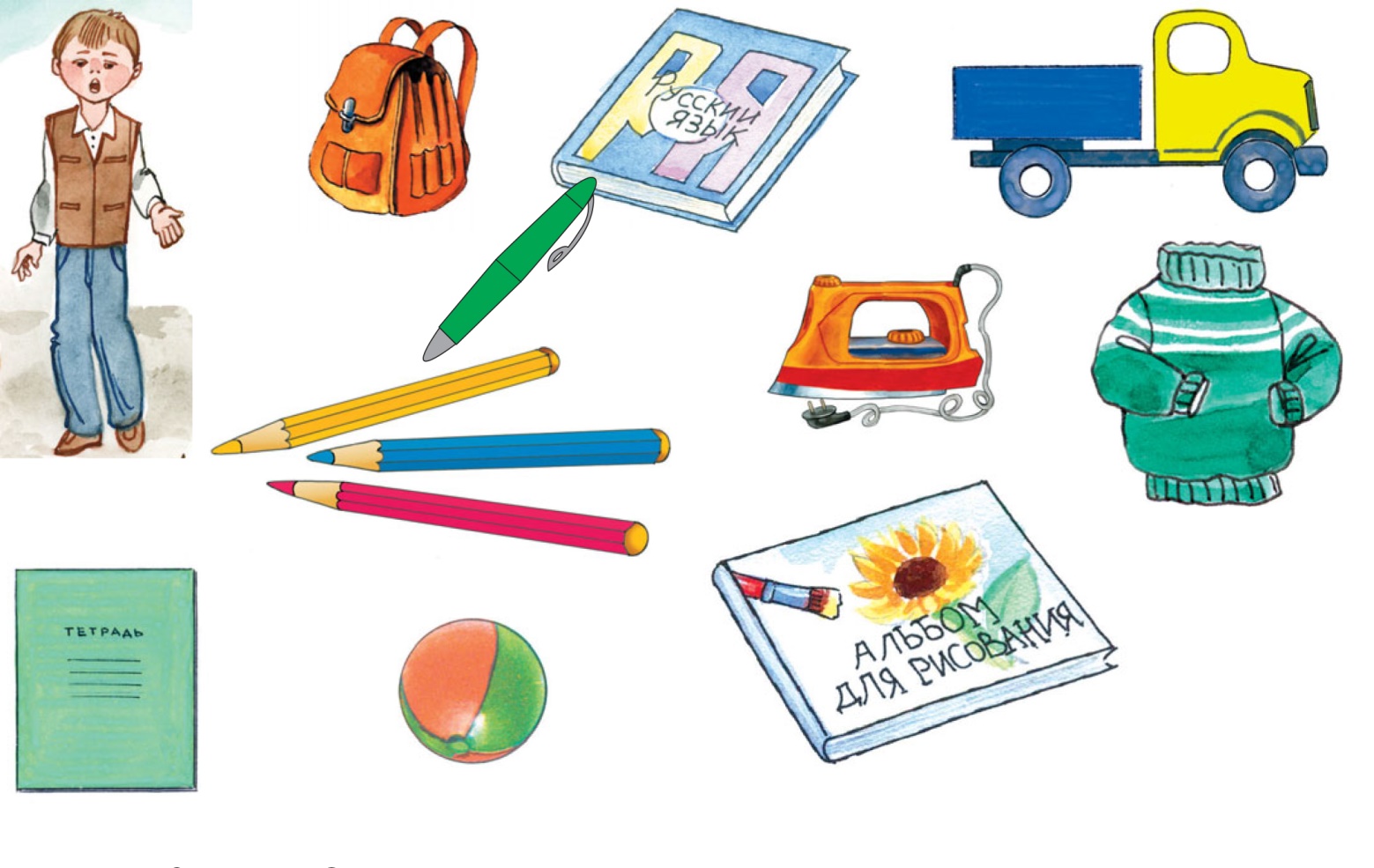 2.  Игра «Скажи наоборот»Маша опрятная девочка, а Саша — ... (неряшливый).Лида старательная ученица, а Катя — ... (ленивая).Женя толстый, а Лена — ... (худая).Витя сильный, а Рома — ... (слабый).Коля храбрый, а Костя — ... (трусливый).Даша учится хорошо, а Олег — ... (плохо).У Олеси портфель новый, а у Иры — ... (старый).3. Текст для беседы СИНИЕ ЛИСТЬЯУ Кати было два зелёных карандаша. У Лены ни одного.Вот и просит Лена Катю:— Дай мне зелёный карандаш!А Катя и говорит:—	Спрошу у мамы.Приходят на другой день обе девочки в школу. Спрашивает Лена:—	Позволила мама?А Катя вздохнула и говорит:—	Мама-то позволила, а брата я не спросила.—	Ну что, позволил брат? — на другой день спрашивает Лена.—	Брат-то позволил, да я боюсь, сломаешь ты карандаш.—	Я осторожненько, — говорит Лена.—	Смотри, — говорит Катя, — не чини, не нажимай крепко...Посмотрела на неё Лена и отошла. Не взяла карандаш. Удивилась Катя, побежала за ней.—	Ну что ж ты? Бери!—	Не надо, — отвечает Лена. На уроке учитель спрашивает:—	Отчего у тебя, Леночка, листья на деревьях синие?—	Карандаша зелёного нет.—	А почему же ты у своей подружки не взяла? Молчит Лена. А Катя покраснела и говорит:—	Я ей давала, а она не берёт. Посмотрел учитель на обеих:—	Надо так давать, чтобы можно было взять.По В. ОсеевойВопросы:Почему Лена попросила у Кати карандаш?Что ответила Катя?Что случилось на другой день? На третий?Почему Лена не взяла карандаш?Что произошло на уроке?Почему Катя покраснела?Что сказал учитель девочкам?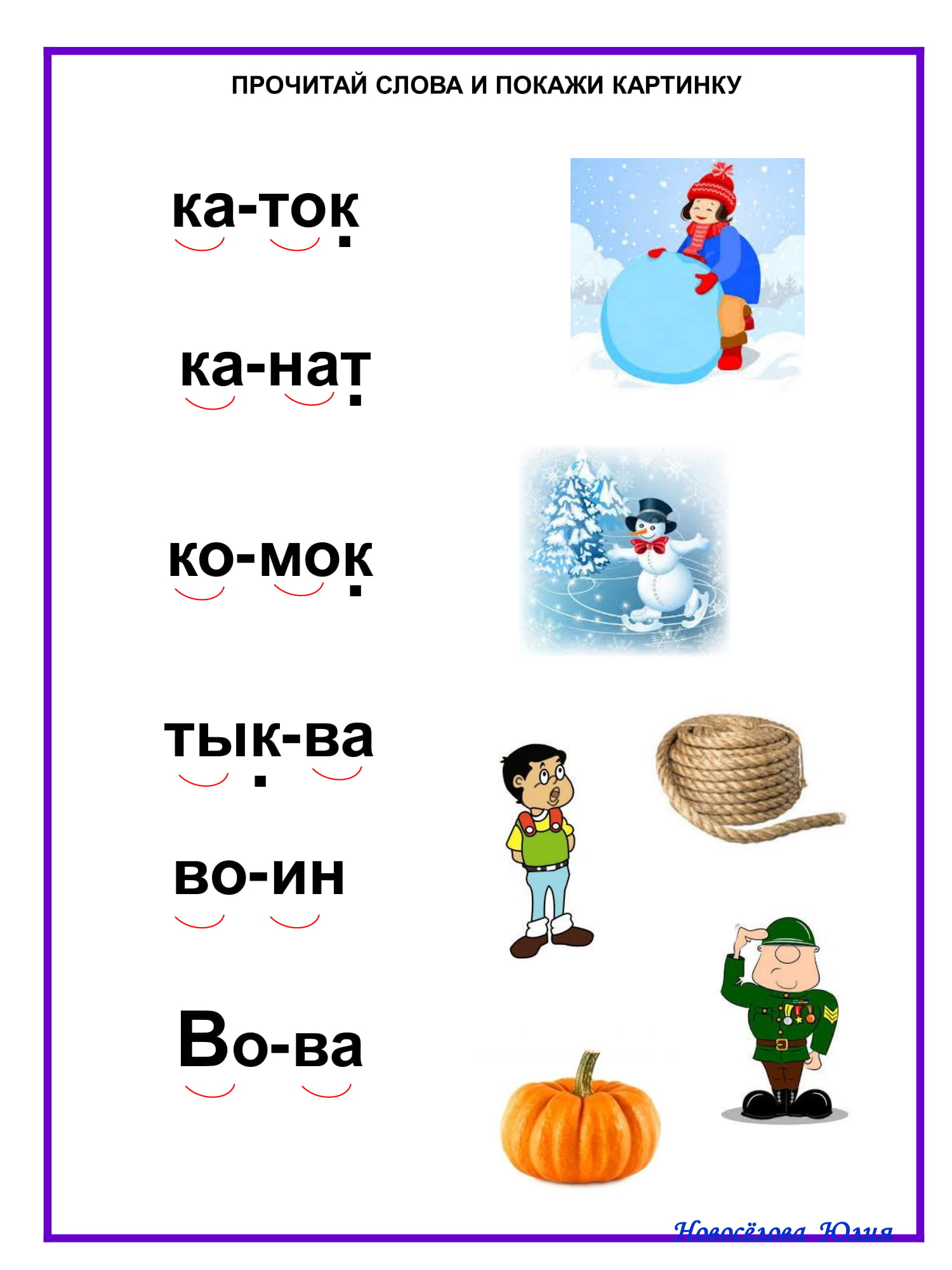 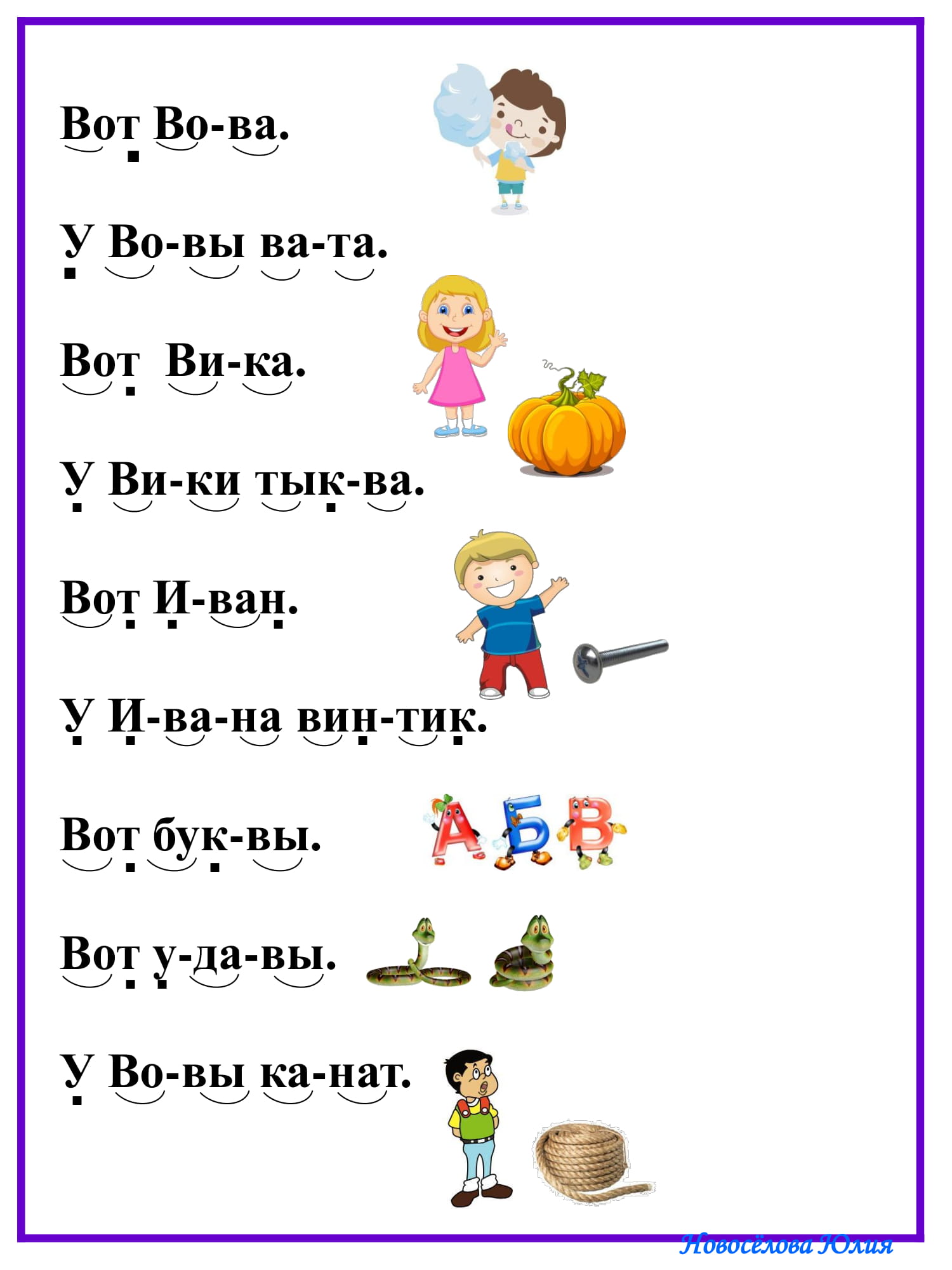 